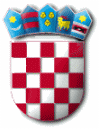 ZAPISNIK sa 2. sjednice Povjerenstva za zakup poljoprivrednog zemljišta u vlasništvu Republike Hrvatske na području Općine PunatSjednica Povjerenstva održana je online dana 11. ožujka 2021. godine uz suglasnost svih članova.	Nazočni članovi Povjerenstva:Nataša Kleković, dipl.iur.Ozren Kopanica, dipl.ing.geod.,Goran Voloder, dipl.ing.agr.,Hrvoje Mrakovčić, predstavnik Općinskog vijeća Kristijan Žic, predstavnik Općinskog vijeća Općine PunatDNEVNI RED:Prihvaćanje zapisnika sa 1. sjednice Povjerenstva za zakup poljoprivrednog zemljišta u vlasništvu Republike Hrvatske na području Općine Punat održane dana 4. ožujka 2021. godine;Utvrđivanje najpovoljnijeg ponuditelja za zakup poljoprivrednog zemljišta u vlasništvu Republike Hrvatske na području Općine Punat;Točka 1.) Prihvaćanje zapisnika 1. sjednice Povjerenstva za zakup poljoprivrednog zemljišta u vlasništvu Republike Hrvatske na području Općine Punat održane dana 4. ožujka 2021. godine;JEDNOGLASNO se prihvaća zapisnik 1. sjednice Povjerenstva za zakup poljoprivrednog zemljišta u vlasništvu Republike Hrvatske na području Općine Punat održane dana 4. ožujka 2021. godine.Točka 2.) Utvrđivanje najpovoljnijeg ponuditelja za zakup poljoprivrednog zemljišta u vlasništvu Republike Hrvatske na području Općine Punat;Predmet rada Povjerenstva je utvrđivanje najpovoljnijeg ponuditelja za zakup poljoprivrednog zemljišta u vlasništvu Republike Hrvatske na području Općine Punat, a temeljem kriterija propisanih Pravilnikom o provođenju javnog natječaja za zakup poljoprivrednog zemljišta i zakup za ribnjake u vlasništvu Republike Hrvatske (“Narodne novine”, broj 47/19)(u daljnjem tekstu: Pravilnik), Javnog natječaja za zakup poljoprivrednog zemljišta u vlasništvu Republike Hrvatske na području Općine Punat KLASA: 021-05/20-01/8, URBROJ: 2142-02-01-20-18, objavljenog u Službenim novinama Primorsko-goranske županije broj 1/21, na oglasnoj ploči i internetskoj stranici Općine Punat dana 21. siječnja 2021. godine i Zapisnika s javnog otvaranja ponuda 1. sjednice Povjerenstva za zakup poljoprivrednog zemljišta u vlasništvu Republike Hrvatske na području Općine Punat, KLASA: 320-02/19-01/3, URBROJ: 2142-02-03/1-21-15 od 4. ožujka 2021. godine kojim je utvrđeno da su pristigle 3 ponude: OPG ORLIĆ, MILICA SEKULIĆ, vlasnica M.S. – IDEA, obrta za proizvodnju, trgovinu i usluge,  OPG MRAKOVČIĆ DRAGAN.Ponude MILICE SEKULIĆ, vlasnice M.S. – IDEA, obrta za proizvodnju, trgovinu i usluge i OPG MRAKOVČIĆ DRAGANA su nevažeće i neće se razmatrati s obzirom da ne sadrže svu dokumentaciju propisanu Pravilnikom.Prilikom utvrđivanja najpovoljnijeg ponuditelja, sukladno tablicama koje se nalaze u privitku ovog Zapisnika Povjerenstvo predlaže odabir najpovoljnijeg ponuditelja:
Ponuditelj: OPG ORLIĆ, Vinko Orlić, 17. travnja 21, 51521 Punat,                   OIB 39511169857                                                                        Za:Članovi Povjerenstva:_________________________	  __________________________           Hrvoje Mrakovčić                                                                    Ozren Kopanica                                        __________________________	__________________________             Kristijan Žic	             Goran Voloder_____________________________               Nataša KlekovićR E P U B L I K A   H R V A T S K APRIMORSKO – GORANSKA ŽUPANIJAOPĆINA PUNAT              Povjerenstvo za zakup 
poljoprivrednog zemljišta u vlasništvu
     Republike Hrvatske na području
                  Općine PunatKLASA: 320-02/19-01/3URBROJ: 2142-02-03/1-21-17Punat, 11. ožujka 2021. godineKatastarska česticaPTC brojKatastarska općinaPonuđena cijenaGospodarski program DA/NE5238/15239/124PUNAT100,00350,00DA1947/145STARA BAŠKA45,00DA1948/346STARA BAŠKA3,00DA1952/11952/247STARA BAŠKA35,00120,00DA1952/348STARA BAŠKA18,00DA